Mål bokläsning Amiralens arvinge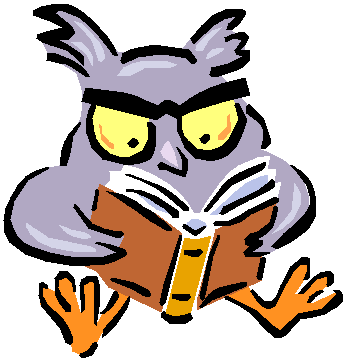 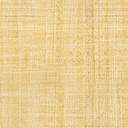                          När du har arbetat med det här                         området kan du:                 visa hänsyn, lyssna på andra och delta aktivt                                                                     med egna tankar och åsikter.                                                                    använda dig av olika lässtrategier för att förstå                                                                    och tolka texten.                                                                    illustrera så att bokens/textens budskap                                                                     framgår                                                                     ta emot och ge respons         Undervisning  Vi kommer att gemensamt i klassen läsa boken Amiralens arvinge  Det kommer att vara både gemensam högläsning och enskild läsning i skolan  och hemma.  När ni läser boken kommer ni att få reflektera över olika uppgifter och skriva  samt muntligt diskutera och argumentera.